                                   Российская Федерация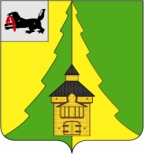 	Иркутская область	Нижнеилимский муниципальный район	АДМИНИСТРАЦИЯ			ПОСТАНОВЛЕНИЕОт 31.05.2016 г. № 366 г. Железногорск-Илимский«О внесении изменений в Постановление администрации
Нижнеилимского муниципального района от 11.11.2013 года
№ 1849 «Об утверждении муниципальной программы
администрации Нижнеилимского муниципального района
«Реализация полномочий в области социальной политики»
 на 2014 -2017 годы»В соответствии с Бюджетным Кодексом Российской Федерации, Федеральным законом от 06.10.2003 г. № 131-ФЗ «Об общих принципах организации местного самоуправления в Российской Федерации», постановлением администрации Нижнеилимского муниципального района от 23.10.2013 г. № 1728 «Об утверждении разработки, реализации и оценки эффективности реализации муниципальных программ администрации Нижнеилимского муниципального района», руководствуясь Уставом муниципального образования «Нижнеилимский район», администрация Нижнеилимского муниципального районаПОСТАНОВЛЯЕТ:1. Внести в муниципальную программу администрации Нижнеилимского муниципального района «Реализация полномочий в области социальной политики» на 2014 – 2017 годы» следующие изменения и дополнения:1.1. в Главе 1. Паспорт муниципальной программы:1) строку 9 «Объем и источники финансирования муниципальной программы» изложить в следующей редакции:«Финансирование муниципальной программы осуществляется за счет средств бюджета муниципального образования «Нижнеилимский район».Общий объем финансирования Программы на 2014 -2017 годы составляет 47 793,3 тыс.рублей, в том числе:По годам реализации:а) 2014 год – 6 662,8 тыс.рублей;б) 2015 год – 13 011,5 тыс.рублей;в) 2016 год – 13 587,0 тыс.рублей;г) 2017 год – 14 532,0 тыс.рублей.По подпрограмме 1 «Муниципальная пенсия» составляет 23 857,9 тыс. рублей, в том числе по годам:а) 2014 год – 5 361,6 тыс.рублей;б) 2015 год – 5 885,3 тыс.рублей;в) 2016 год – 5 901,0 тыс.рублей;г) 2017 год – 6 710,0 тыс.рублей.По подпрограмме 2 «Социальное обеспечение» - 21 489,5 тыс. рублей, в том числе по годам;а) 2014 год – 874,4 тыс.рублей;б) 2015 год – 6 461,1 тыс.рублей;в) 2016 год – 7 029,0 тыс.рублей;г) 2017 год – 7 125,0 тыс.рублей.По подпрограмме 3 «Молодым семьям – доступное жильё» - 2 032,9 тыс.рублей, в том числе по годам:а) 2014 год – 426,8 тыс.рублей;б) 2015 год – 522,1 тыс.рублей;в) 2016 год – 522,0 тыс.рублей;г) 2017 год – 562,0 тыс.рублей.По подпрограмме 4 «Доступная среда для инвалидов и других маломобильных групп населения в Нижнеилимском районе» составляет – 363,0 тыс.рублей, в том числе по годам:а) 2014 год – 0,0 тыс.рублей;б) 2015 год – 133,0 тыс.рублей;в) 2016 год – 115, 0 тыс.рублей;г) 2017 год – 115,0 тыс.рублей.По подпрограмме 5 «Создание благоприятных условий в целях привлечения медицинских работников и фармацевтических работников для работы в медицинских организациях» составляет  50,0 тыс. руб., в том числе по годам:а) 2014 год –   0,0 тыс. рублей;б) 2015 год – 10,0 тыс. рублей;в) 2016 год – 20,0 тыс. рублей;г) 2017 год – 20,0 тыс. рублей.1.2. Главу 4 «Объем и источники финансирования муниципальной программы» настоящего постановления читать в следующей редакции:«Общий объем финансирования муниципальной программы составляет 47 793,3 тыс. рублей.Информация об объеме и источниках финансирования муниципальной программы приведена в таблице № 1.                                                                                                               Таблица № 1	1.3. Приложения 1,2,3,4,5 к муниципальной программе «Реализация полномочий в области социальной политики» на 2014 – 2017 гг.» настоящего Постановления читать в следующей редакции (см. Приложение № 1, 2,3,4,5).2. Настоящее Постановление опубликовать в периодическом издании «Вестник Думы и администрации Нижнеилимского муниципального района» и разместить на официальном сайте администрации Нижнеилимского муниципального района. 3. Контроль за  исполнением настоящего Постановления возложить на заместителя мэра района по вопросам экономики и финансам Г.П. Козак.Мэр района                                                       М.С.РомановД.В.Невзорова, 
3-02-06Рассылка: в дело-2, ФУ, ОСЭР, отдел организационной работы и социальной политики, 
пресс-служба, Козак Г.П., Пирогова Т.К.., отдел кадров, ОКСДМ, ДО, ОГБУЗ «ЖЦРБ», бухгалтерия                                                                                                                                           Приложение 1
                                                                                                                                          к муниципальной программе
                                                                                                                                         «Реализация полномочий в области 
                                                                                                                                        социальной политики на 2014-2017 гг.»Система мероприятий подпрограммы 1 «Муниципальная пенсия»муниципальной программы «Реализация полномочий в области социальной политики на 2014 -2017 гг.»тыс. рублей                                      Заместитель мэра района                                                          Г.П.Козак                                                                                                                                                      Приложение 2
                                                                                                                                                      к муниципальной программе 
                                                                                                                                                     «Реализация полномочий в 
                                                                                                                                                     области  социальной политики 
                                                                                                                                                     на 2014 -2017 гг.»Система мероприятий подпрограммы 2 «Социальное обеспечение»муниципальной программы «Реализация полномочий в области социальной политики на 2014 -2017 гг.» 
                                                                                                                      (тыс. руб.)                              Заместитель мэра района                                                                                   Г.П.Козак                                                                                                                                                        Приложение 3
                                                                                                                                                         к муниципальной программе
                                                                                                                                                         «Реализация полномочий в 
                                                                                                                                                         области социальной  
                                                                                                                                                         политики на 2014-2017 гг.»Система мероприятий подпрограммы 3 «Молодым семьям – достойное жилье»муниципальной программы «Реализация полномочий в области социальной политики на 2014 -2017 гг.»тыс. рублейЗаместитель мэра района                                                                                                  Г.П.Козак                                                                                                                                                    Приложение № 4
                                                                                                                                                    к муниципальной программе
                                                                                                                                                   «Реализация полномочий в 
                                                                                                                                                  области социальной политики
                                                                                                                                                   на 2014 -2017 гг.»
                                                                                                                                                    
Система мероприятий подпрограммы 4 «Доступная среда для инвалидов и других маломобильных групп
населения в Нижнеилимском районе»муниципальной программы «Реализация полномочий в области социальной политики на 2014 -2017 годы»тыс. рублей                                       Заместитель  мэра района                                                                                  Г.П.Козак                                                                                                                                               Приложение № 5
                                                                                                                                                    к муниципальной программе
                                                                                                                                                   «Реализация полномочий в 
                                                                                                                                                    области социальной политики
                                                                                                                                                    на 2014 -2017 гг.»                                                                                                                                                 
Система мероприятий подпрограммы 5 «Создание благоприятных условий в целях привлечения медицинских работников и фармацевтических работников для работы в медицинских организациях»муниципальной программы «Реализация полномочий в области социальной политики на 2014 -2017 годы»тыс. рублейЗаместитель мэра района                                                                                                  Г.П.КозакИсточник финансированияОбъем финансирования, тыс. руб.Объем финансирования, тыс. руб.Объем финансирования, тыс. руб.Объем финансирования, тыс. руб.Объем финансирования, тыс. руб.Источник финансированияза весь период реализации муниципальной программыв том числе по годамв том числе по годамв том числе по годамИсточник финансированияза весь период реализации муниципальной программы2014год2015год2016год2017год123456Муниципальная программа администрации Нижнеилимского муниципального района «Реализация полномочий в области социальной политики»Муниципальная программа администрации Нижнеилимского муниципального района «Реализация полномочий в области социальной политики»Муниципальная программа администрации Нижнеилимского муниципального района «Реализация полномочий в области социальной политики»Муниципальная программа администрации Нижнеилимского муниципального района «Реализация полномочий в области социальной политики»Муниципальная программа администрации Нижнеилимского муниципального района «Реализация полномочий в области социальной политики»Муниципальная программа администрации Нижнеилимского муниципального района «Реализация полномочий в области социальной политики»Всего, в том числе:Бюджет МО «Нижнеилимский район» 47 793,36 662,813 011,513 587,014 532,0Подпрограмма 1 «Муниципальная пенсия»Подпрограмма 1 «Муниципальная пенсия»Подпрограмма 1 «Муниципальная пенсия»Подпрограмма 1 «Муниципальная пенсия»Подпрограмма 1 «Муниципальная пенсия»Всего, в том числе:Бюджет МО «Нижнеилимский район»23 857,95 361,65 885,35 901,06 710,0Подпрограмма 2 «Социальное обеспечение»Подпрограмма 2 «Социальное обеспечение»Подпрограмма 2 «Социальное обеспечение»Подпрограмма 2 «Социальное обеспечение»Подпрограмма 2 «Социальное обеспечение»Всего, в том числе:Бюджет МО «Нижнеилимский район» 21 489,5874,46 461,17 029,07 125,0Подпрограмма 3 «Молодым семьям – доступное жилье»Подпрограмма 3 «Молодым семьям – доступное жилье»Подпрограмма 3 «Молодым семьям – доступное жилье»Подпрограмма 3 «Молодым семьям – доступное жилье»Подпрограмма 3 «Молодым семьям – доступное жилье»Подпрограмма 3 «Молодым семьям – доступное жилье»Всего, в том числе:Бюджет МО «Нижнеилимский район»2  032,9426,8522,1522,0562,0Подпрограмма 4 «Доступная среда для инвалидов и других маломобильных групп населения в Нижнеилимском районе»Подпрограмма 4 «Доступная среда для инвалидов и других маломобильных групп населения в Нижнеилимском районе»Подпрограмма 4 «Доступная среда для инвалидов и других маломобильных групп населения в Нижнеилимском районе»Подпрограмма 4 «Доступная среда для инвалидов и других маломобильных групп населения в Нижнеилимском районе»Подпрограмма 4 «Доступная среда для инвалидов и других маломобильных групп населения в Нижнеилимском районе»Подпрограмма 4 «Доступная среда для инвалидов и других маломобильных групп населения в Нижнеилимском районе»Всего, в том числе:Бюджет МО «Нижнеилимский район»363,00,0133,0115,0115,0Подпрограмма 5 «Создание благоприятных условий в целях привлечения медицинских работников и фармацевтических работников для работы в медицинских организациях»Подпрограмма 5 «Создание благоприятных условий в целях привлечения медицинских работников и фармацевтических работников для работы в медицинских организациях»Подпрограмма 5 «Создание благоприятных условий в целях привлечения медицинских работников и фармацевтических работников для работы в медицинских организациях»Подпрограмма 5 «Создание благоприятных условий в целях привлечения медицинских работников и фармацевтических работников для работы в медицинских организациях»Подпрограмма 5 «Создание благоприятных условий в целях привлечения медицинских работников и фармацевтических работников для работы в медицинских организациях»Подпрограмма 5 «Создание благоприятных условий в целях привлечения медицинских работников и фармацевтических работников для работы в медицинских организациях»Всего, в том числе:Бюджет МО «Нижнеилимский район»50,0010,020,020,0№п/пНаименование основного  мероприятия, мероприятияНаименование основного  мероприятия, мероприятияОтветственный исполнитель или соисполнитель (участники)Источник финансированияОбъем финансирования всегов том числе по годамв том числе по годамв том числе по годамв том числе по годам2017 год№п/пНаименование основного  мероприятия, мероприятияНаименование основного  мероприятия, мероприятияОтветственный исполнитель или соисполнитель (участники)Источник финансированияОбъем финансирования всего2014 год2015год2016год2016год2017 год122345678891.Цель: Реализация прав лиц, замещавших муниципальные должности и муниципальные должности муниципальной службы, на пенсионное обеспечение в соответствии с действующим законодательствомЦель: Реализация прав лиц, замещавших муниципальные должности и муниципальные должности муниципальной службы, на пенсионное обеспечение в соответствии с действующим законодательствомЦель: Реализация прав лиц, замещавших муниципальные должности и муниципальные должности муниципальной службы, на пенсионное обеспечение в соответствии с действующим законодательствомЦель: Реализация прав лиц, замещавших муниципальные должности и муниципальные должности муниципальной службы, на пенсионное обеспечение в соответствии с действующим законодательствомЦель: Реализация прав лиц, замещавших муниципальные должности и муниципальные должности муниципальной службы, на пенсионное обеспечение в соответствии с действующим законодательствомЦель: Реализация прав лиц, замещавших муниципальные должности и муниципальные должности муниципальной службы, на пенсионное обеспечение в соответствии с действующим законодательствомЦель: Реализация прав лиц, замещавших муниципальные должности и муниципальные должности муниципальной службы, на пенсионное обеспечение в соответствии с действующим законодательствомЦель: Реализация прав лиц, замещавших муниципальные должности и муниципальные должности муниципальной службы, на пенсионное обеспечение в соответствии с действующим законодательствомЦель: Реализация прав лиц, замещавших муниципальные должности и муниципальные должности муниципальной службы, на пенсионное обеспечение в соответствии с действующим законодательствомЦель: Реализация прав лиц, замещавших муниципальные должности и муниципальные должности муниципальной службы, на пенсионное обеспечение в соответствии с действующим законодательством1. 1Задача 1: Оказание социальной поддержки муниципальных служащих замещавших должности муниципальной службы в администрации Нижнеилимского муниципального районаЗадача 1: Оказание социальной поддержки муниципальных служащих замещавших должности муниципальной службы в администрации Нижнеилимского муниципального районаЗадача 1: Оказание социальной поддержки муниципальных служащих замещавших должности муниципальной службы в администрации Нижнеилимского муниципального районаЗадача 1: Оказание социальной поддержки муниципальных служащих замещавших должности муниципальной службы в администрации Нижнеилимского муниципального районаЗадача 1: Оказание социальной поддержки муниципальных служащих замещавших должности муниципальной службы в администрации Нижнеилимского муниципального районаЗадача 1: Оказание социальной поддержки муниципальных служащих замещавших должности муниципальной службы в администрации Нижнеилимского муниципального районаЗадача 1: Оказание социальной поддержки муниципальных служащих замещавших должности муниципальной службы в администрации Нижнеилимского муниципального районаЗадача 1: Оказание социальной поддержки муниципальных служащих замещавших должности муниципальной службы в администрации Нижнеилимского муниципального районаЗадача 1: Оказание социальной поддержки муниципальных служащих замещавших должности муниципальной службы в администрации Нижнеилимского муниципального районаЗадача 1: Оказание социальной поддержки муниципальных служащих замещавших должности муниципальной службы в администрации Нижнеилимского муниципального района1.1.1Основное мероприятие: Выполнение функций органами местного самоуправления в области социальной политикиОсновное мероприятие: Выполнение функций органами местного самоуправления в области социальной политикиОсновное мероприятие: Выполнение функций органами местного самоуправления в области социальной политикиОсновное мероприятие: Выполнение функций органами местного самоуправления в области социальной политикиОсновное мероприятие: Выполнение функций органами местного самоуправления в области социальной политикиОсновное мероприятие: Выполнение функций органами местного самоуправления в области социальной политикиОсновное мероприятие: Выполнение функций органами местного самоуправления в области социальной политикиОсновное мероприятие: Выполнение функций органами местного самоуправления в области социальной политикиОсновное мероприятие: Выполнение функций органами местного самоуправления в области социальной политикиОсновное мероприятие: Выполнение функций органами местного самоуправления в области социальной политики1.1.1.1Назначение муниципальной пенсииНазначение муниципальной пенсииКонсультант по кадрамне требуетсяне требуетсяне требуетсяне требуетсяне требуется1.1.1.2Выплата муниципальной пенсииВыплата муниципальной пенсииКонсультант по бухгалтерскому учету и отчетности, МКУ «Центр»Бюджет МО «Нижнеилимский район»23 857,95 361,65 885,35 901,05 901,06 710,01.21.2Итого по подпрограмме 1:Итого по подпрограмме 1:Итого по подпрограмме 1:23 857,95 361,65 885,35 901,05 901,06 710,0в том числе по источникам финансирования:в том числе по источникам финансирования:в том числе по источникам финансирования:местный бюджет местный бюджет местный бюджет 23 857,95 361,65 885,35 901,05 901,06 710,0в том числе по ответственным исполнителям и соисполнителям:в том числе по ответственным исполнителям и соисполнителям:в том числе по ответственным исполнителям и соисполнителям:в том числе по ответственным исполнителям и соисполнителям:в том числе по ответственным исполнителям и соисполнителям:в том числе по ответственным исполнителям и соисполнителям:в том числе по ответственным исполнителям и соисполнителям:в том числе по ответственным исполнителям и соисполнителям:в том числе по ответственным исполнителям и соисполнителям:администрация  Нижнеилимского муниципального районаадминистрация  Нижнеилимского муниципального районаадминистрация  Нижнеилимского муниципального района23 857,95 361,65 885,35 885,35 901,06 710,0тыс. рублей№п/пНаименование основного  мероприятия, мероприятияНаименование основного  мероприятия, мероприятияОтветственный исполнитель или соисполнитель (участники)Источник финансированияОбъем финансирования всегов том числе по годамв том числе по годамв том числе по годам2017 годтыс. рублей№п/пНаименование основного  мероприятия, мероприятияНаименование основного  мероприятия, мероприятияОтветственный исполнитель или соисполнитель (участники)Источник финансированияОбъем финансирования всего2014 год2015год2016 год2017 год12234567891.Цель: Улучшение материального положения малообеспеченных граждан, оказавшихся по независящим от них причинам в трудной жизненной ситуации, повышение степени их социальной защищенности, поддержка активного социального долголетия граждан пожилого возраста и инвалидовЦель: Улучшение материального положения малообеспеченных граждан, оказавшихся по независящим от них причинам в трудной жизненной ситуации, повышение степени их социальной защищенности, поддержка активного социального долголетия граждан пожилого возраста и инвалидовЦель: Улучшение материального положения малообеспеченных граждан, оказавшихся по независящим от них причинам в трудной жизненной ситуации, повышение степени их социальной защищенности, поддержка активного социального долголетия граждан пожилого возраста и инвалидовЦель: Улучшение материального положения малообеспеченных граждан, оказавшихся по независящим от них причинам в трудной жизненной ситуации, повышение степени их социальной защищенности, поддержка активного социального долголетия граждан пожилого возраста и инвалидовЦель: Улучшение материального положения малообеспеченных граждан, оказавшихся по независящим от них причинам в трудной жизненной ситуации, повышение степени их социальной защищенности, поддержка активного социального долголетия граждан пожилого возраста и инвалидовЦель: Улучшение материального положения малообеспеченных граждан, оказавшихся по независящим от них причинам в трудной жизненной ситуации, повышение степени их социальной защищенности, поддержка активного социального долголетия граждан пожилого возраста и инвалидовЦель: Улучшение материального положения малообеспеченных граждан, оказавшихся по независящим от них причинам в трудной жизненной ситуации, повышение степени их социальной защищенности, поддержка активного социального долголетия граждан пожилого возраста и инвалидовЦель: Улучшение материального положения малообеспеченных граждан, оказавшихся по независящим от них причинам в трудной жизненной ситуации, повышение степени их социальной защищенности, поддержка активного социального долголетия граждан пожилого возраста и инвалидовЦель: Улучшение материального положения малообеспеченных граждан, оказавшихся по независящим от них причинам в трудной жизненной ситуации, повышение степени их социальной защищенности, поддержка активного социального долголетия граждан пожилого возраста и инвалидов1.1Задача 1: Оказание социальной поддержки общественным организациямЗадача 1: Оказание социальной поддержки общественным организациямЗадача 1: Оказание социальной поддержки общественным организациямЗадача 1: Оказание социальной поддержки общественным организациямЗадача 1: Оказание социальной поддержки общественным организациямЗадача 1: Оказание социальной поддержки общественным организациямЗадача 1: Оказание социальной поддержки общественным организациямЗадача 1: Оказание социальной поддержки общественным организациямЗадача 1: Оказание социальной поддержки общественным организациям1.1.1Основное мероприятие 1: Выполнение функций органами местного самоуправления в области социальной политикиОсновное мероприятие 1: Выполнение функций органами местного самоуправления в области социальной политикиОсновное мероприятие 1: Выполнение функций органами местного самоуправления в области социальной политикиОсновное мероприятие 1: Выполнение функций органами местного самоуправления в области социальной политикиОсновное мероприятие 1: Выполнение функций органами местного самоуправления в области социальной политикиОсновное мероприятие 1: Выполнение функций органами местного самоуправления в области социальной политикиОсновное мероприятие 1: Выполнение функций органами местного самоуправления в области социальной политикиОсновное мероприятие 1: Выполнение функций органами местного самоуправления в области социальной политикиОсновное мероприятие 1: Выполнение функций органами местного самоуправления в области социальной политики1.1.1.1Мероприятие 1: Содержание имуществаМероприятие 1: Содержание имуществаМероприятие 1: Содержание имуществаМероприятие 1: Содержание имуществаМероприятие 1: Содержание имуществаМероприятие 1: Содержание имуществаМероприятие 1: Содержание имуществаМероприятие 1: Содержание имуществаМероприятие 1: Содержание имущества--Коммунальные услугиЭксплуатационные работыКоммунальные услугиЭксплуатационные работыадминистрация  Нижнеилимского муниципального районаБюджет МО «Нижнеилимский район»160,688,418,911,040,725,451,027,050,025,0Итого по мероприятию 1:Итого по мероприятию 1:Итого по мероприятию 1:Итого по мероприятию 1:249,029,966,178,075,0Итого по задаче 1:Итого по задаче 1:Итого по задаче 1:Итого по задаче 1:249,029,966,178,075,01.2Задача 2: Повышение социальной активности граждан пожилого возраста и инвалидов, обеспечение их социально-психологической поддержки, путем проведения различных акций, праздничных мероприятий и поздравлений с юбилейными и памятными датами, проведение общественно значимых мероприятий, направленных на поддержание активной жизнедеятельностиЗадача 2: Повышение социальной активности граждан пожилого возраста и инвалидов, обеспечение их социально-психологической поддержки, путем проведения различных акций, праздничных мероприятий и поздравлений с юбилейными и памятными датами, проведение общественно значимых мероприятий, направленных на поддержание активной жизнедеятельностиЗадача 2: Повышение социальной активности граждан пожилого возраста и инвалидов, обеспечение их социально-психологической поддержки, путем проведения различных акций, праздничных мероприятий и поздравлений с юбилейными и памятными датами, проведение общественно значимых мероприятий, направленных на поддержание активной жизнедеятельностиЗадача 2: Повышение социальной активности граждан пожилого возраста и инвалидов, обеспечение их социально-психологической поддержки, путем проведения различных акций, праздничных мероприятий и поздравлений с юбилейными и памятными датами, проведение общественно значимых мероприятий, направленных на поддержание активной жизнедеятельностиЗадача 2: Повышение социальной активности граждан пожилого возраста и инвалидов, обеспечение их социально-психологической поддержки, путем проведения различных акций, праздничных мероприятий и поздравлений с юбилейными и памятными датами, проведение общественно значимых мероприятий, направленных на поддержание активной жизнедеятельностиЗадача 2: Повышение социальной активности граждан пожилого возраста и инвалидов, обеспечение их социально-психологической поддержки, путем проведения различных акций, праздничных мероприятий и поздравлений с юбилейными и памятными датами, проведение общественно значимых мероприятий, направленных на поддержание активной жизнедеятельностиЗадача 2: Повышение социальной активности граждан пожилого возраста и инвалидов, обеспечение их социально-психологической поддержки, путем проведения различных акций, праздничных мероприятий и поздравлений с юбилейными и памятными датами, проведение общественно значимых мероприятий, направленных на поддержание активной жизнедеятельностиЗадача 2: Повышение социальной активности граждан пожилого возраста и инвалидов, обеспечение их социально-психологической поддержки, путем проведения различных акций, праздничных мероприятий и поздравлений с юбилейными и памятными датами, проведение общественно значимых мероприятий, направленных на поддержание активной жизнедеятельностиЗадача 2: Повышение социальной активности граждан пожилого возраста и инвалидов, обеспечение их социально-психологической поддержки, путем проведения различных акций, праздничных мероприятий и поздравлений с юбилейными и памятными датами, проведение общественно значимых мероприятий, направленных на поддержание активной жизнедеятельности1.2.1Основное мероприятие 1: Выполнение функций органами местного самоуправления в области социальной политикиОсновное мероприятие 1: Выполнение функций органами местного самоуправления в области социальной политикиОсновное мероприятие 1: Выполнение функций органами местного самоуправления в области социальной политикиОсновное мероприятие 1: Выполнение функций органами местного самоуправления в области социальной политикиОсновное мероприятие 1: Выполнение функций органами местного самоуправления в области социальной политикиОсновное мероприятие 1: Выполнение функций органами местного самоуправления в области социальной политикиОсновное мероприятие 1: Выполнение функций органами местного самоуправления в области социальной политикиОсновное мероприятие 1: Выполнение функций органами местного самоуправления в области социальной политикиОсновное мероприятие 1: Выполнение функций органами местного самоуправления в области социальной политики1.2.1.2Мероприятие 1: Мероприятия в области социальной политикиМероприятие 1: Мероприятия в области социальной политикиМероприятие 1: Мероприятия в области социальной политикиМероприятие 1: Мероприятия в области социальной политикиМероприятие 1: Мероприятия в области социальной политикиМероприятие 1: Мероприятия в области социальной политикиМероприятие 1: Мероприятия в области социальной политикиМероприятие 1: Мероприятия в области социальной политикиМероприятие 1: Мероприятия в области социальной политики----Транспортные расходыПрочие  услугиПрочие расходыУвеличение стоимости материальных запасовТранспортные расходыПрочие  услугиПрочие расходыУвеличение стоимости материальных запасовадминистрация  Нижнеилимского муниципального районаБюджет МО «Нижнеилимский район»44,6325,72 139,355,93,767,2541,49,612,998,5473,913,313,068,0541,013,015,092,0583,020,0Итого по мероприятию 1:Итого по мероприятию 1:Итого по мероприятию 1:Итого по мероприятию 1:2 565,5621,9598,6635,0710,0Итого по задаче 2:Итого по задаче 2:Итого по задаче 2:Итого по задаче 2:2 565,5621,9598,6635,0710,01.3Задача 3: Оказание адресной социальной помощи малообеспеченным пенсионерам, инвалидам, семьям с детьми, попавшим в трудную жизненную ситуацию; предоставление мер социальной поддержки многодетным и малоимущим семьям, детям-инвалидам, детям-сиротам и детям, оставшимся без попечения родителей, детям с туберкулезной интоксикацией, обучающимся в образовательных учреждениях районаЗадача 3: Оказание адресной социальной помощи малообеспеченным пенсионерам, инвалидам, семьям с детьми, попавшим в трудную жизненную ситуацию; предоставление мер социальной поддержки многодетным и малоимущим семьям, детям-инвалидам, детям-сиротам и детям, оставшимся без попечения родителей, детям с туберкулезной интоксикацией, обучающимся в образовательных учреждениях районаЗадача 3: Оказание адресной социальной помощи малообеспеченным пенсионерам, инвалидам, семьям с детьми, попавшим в трудную жизненную ситуацию; предоставление мер социальной поддержки многодетным и малоимущим семьям, детям-инвалидам, детям-сиротам и детям, оставшимся без попечения родителей, детям с туберкулезной интоксикацией, обучающимся в образовательных учреждениях районаЗадача 3: Оказание адресной социальной помощи малообеспеченным пенсионерам, инвалидам, семьям с детьми, попавшим в трудную жизненную ситуацию; предоставление мер социальной поддержки многодетным и малоимущим семьям, детям-инвалидам, детям-сиротам и детям, оставшимся без попечения родителей, детям с туберкулезной интоксикацией, обучающимся в образовательных учреждениях районаЗадача 3: Оказание адресной социальной помощи малообеспеченным пенсионерам, инвалидам, семьям с детьми, попавшим в трудную жизненную ситуацию; предоставление мер социальной поддержки многодетным и малоимущим семьям, детям-инвалидам, детям-сиротам и детям, оставшимся без попечения родителей, детям с туберкулезной интоксикацией, обучающимся в образовательных учреждениях районаЗадача 3: Оказание адресной социальной помощи малообеспеченным пенсионерам, инвалидам, семьям с детьми, попавшим в трудную жизненную ситуацию; предоставление мер социальной поддержки многодетным и малоимущим семьям, детям-инвалидам, детям-сиротам и детям, оставшимся без попечения родителей, детям с туберкулезной интоксикацией, обучающимся в образовательных учреждениях районаЗадача 3: Оказание адресной социальной помощи малообеспеченным пенсионерам, инвалидам, семьям с детьми, попавшим в трудную жизненную ситуацию; предоставление мер социальной поддержки многодетным и малоимущим семьям, детям-инвалидам, детям-сиротам и детям, оставшимся без попечения родителей, детям с туберкулезной интоксикацией, обучающимся в образовательных учреждениях районаЗадача 3: Оказание адресной социальной помощи малообеспеченным пенсионерам, инвалидам, семьям с детьми, попавшим в трудную жизненную ситуацию; предоставление мер социальной поддержки многодетным и малоимущим семьям, детям-инвалидам, детям-сиротам и детям, оставшимся без попечения родителей, детям с туберкулезной интоксикацией, обучающимся в образовательных учреждениях районаЗадача 3: Оказание адресной социальной помощи малообеспеченным пенсионерам, инвалидам, семьям с детьми, попавшим в трудную жизненную ситуацию; предоставление мер социальной поддержки многодетным и малоимущим семьям, детям-инвалидам, детям-сиротам и детям, оставшимся без попечения родителей, детям с туберкулезной интоксикацией, обучающимся в образовательных учреждениях района1.3.1Основное мероприятие 1: Выполнение функций органами местного самоуправления в области социальной политикиОсновное мероприятие 1: Выполнение функций органами местного самоуправления в области социальной политикиОсновное мероприятие 1: Выполнение функций органами местного самоуправления в области социальной политикиОсновное мероприятие 1: Выполнение функций органами местного самоуправления в области социальной политикиОсновное мероприятие 1: Выполнение функций органами местного самоуправления в области социальной политикиОсновное мероприятие 1: Выполнение функций органами местного самоуправления в области социальной политикиОсновное мероприятие 1: Выполнение функций органами местного самоуправления в области социальной политикиОсновное мероприятие 1: Выполнение функций органами местного самоуправления в области социальной политикиОсновное мероприятие 1: Выполнение функций органами местного самоуправления в области социальной политики1.3.1.1Мероприятие 1: Расходы, связанные с выполнением функций, обеспечением деятельности (оказанием услуг)Мероприятие 1: Расходы, связанные с выполнением функций, обеспечением деятельности (оказанием услуг)Мероприятие 1: Расходы, связанные с выполнением функций, обеспечением деятельности (оказанием услуг)Мероприятие 1: Расходы, связанные с выполнением функций, обеспечением деятельности (оказанием услуг)Мероприятие 1: Расходы, связанные с выполнением функций, обеспечением деятельности (оказанием услуг)Мероприятие 1: Расходы, связанные с выполнением функций, обеспечением деятельности (оказанием услуг)Мероприятие 1: Расходы, связанные с выполнением функций, обеспечением деятельности (оказанием услуг)Мероприятие 1: Расходы, связанные с выполнением функций, обеспечением деятельности (оказанием услуг)Мероприятие 1: Расходы, связанные с выполнением функций, обеспечением деятельности (оказанием услуг)-Услуги связиУслуги связиадминистрация  Нижнеилимского муниципального районаБюджет МО «Нижнеилимский район»59,112,68,518,020,0Итого по мероприятию 1:Итого по мероприятию 1:Итого по мероприятию 1:Итого по мероприятию 1:59,112,68,518,020,01.3.1.2Мероприятие 2 Социальная поддержка отдельных категорий гражданМероприятие 2 Социальная поддержка отдельных категорий гражданМероприятие 2 Социальная поддержка отдельных категорий гражданМероприятие 2 Социальная поддержка отдельных категорий гражданМероприятие 2 Социальная поддержка отдельных категорий гражданМероприятие 2 Социальная поддержка отдельных категорий гражданМероприятие 2 Социальная поддержка отдельных категорий гражданМероприятие 2 Социальная поддержка отдельных категорий гражданМероприятие 2 Социальная поддержка отдельных категорий граждан-Пособие по социальной помощи населениюПособие по социальной помощи населениюадминистрация  Нижнеилимского муниципального районаБюджет МО «Нижнеилимский район»552,0110,084,0148,0210,0-Обеспечение бесплатным питанием учащихся образовательных учреждений районаОбеспечение бесплатным питанием учащихся образовательных учреждений районаДепартамент образования администрации Нинеилимского муниципального районаБюджет МО «Нижнеилимский район»17 963,90,05 703,9,6 150,06 110,0Итого по мероприятию 2:Итого по мероприятию 2:Итого по мероприятию 2:Итого по мероприятию 2:18 515,9110,05 787,96 298,06 320,0Итого по задаче 3:Итого по задаче 3:Итого по задаче 3:Итого по задаче 3:18 575,0122,65 796,46 316,06 340,01.4Задача 4: Оказание  социальной поддержки граждан Украины, переселяющихся на территорию Нижнеилимского районаЗадача 4: Оказание  социальной поддержки граждан Украины, переселяющихся на территорию Нижнеилимского районаЗадача 4: Оказание  социальной поддержки граждан Украины, переселяющихся на территорию Нижнеилимского районаЗадача 4: Оказание  социальной поддержки граждан Украины, переселяющихся на территорию Нижнеилимского районаЗадача 4: Оказание  социальной поддержки граждан Украины, переселяющихся на территорию Нижнеилимского районаЗадача 4: Оказание  социальной поддержки граждан Украины, переселяющихся на территорию Нижнеилимского районаЗадача 4: Оказание  социальной поддержки граждан Украины, переселяющихся на территорию Нижнеилимского районаЗадача 4: Оказание  социальной поддержки граждан Украины, переселяющихся на территорию Нижнеилимского районаЗадача 4: Оказание  социальной поддержки граждан Украины, переселяющихся на территорию Нижнеилимского района1.4.1Основное мероприятие 1: Выполнение функций органами местного самоуправления в области социальной политикиОсновное мероприятие 1: Выполнение функций органами местного самоуправления в области социальной политикиОсновное мероприятие 1: Выполнение функций органами местного самоуправления в области социальной политикиОсновное мероприятие 1: Выполнение функций органами местного самоуправления в области социальной политикиОсновное мероприятие 1: Выполнение функций органами местного самоуправления в области социальной политикиОсновное мероприятие 1: Выполнение функций органами местного самоуправления в области социальной политикиОсновное мероприятие 1: Выполнение функций органами местного самоуправления в области социальной политикиОсновное мероприятие 1: Выполнение функций органами местного самоуправления в области социальной политикиОсновное мероприятие 1: Выполнение функций органами местного самоуправления в области социальной политики1.4.1.1Мероприятие 1: Социальная поддержка отдельных категорий гражданМероприятие 1: Социальная поддержка отдельных категорий гражданМероприятие 1: Социальная поддержка отдельных категорий гражданМероприятие 1: Социальная поддержка отдельных категорий гражданМероприятие 1: Социальная поддержка отдельных категорий гражданМероприятие 1: Социальная поддержка отдельных категорий гражданМероприятие 1: Социальная поддержка отдельных категорий гражданМероприятие 1: Социальная поддержка отдельных категорий гражданМероприятие 1: Социальная поддержка отдельных категорий граждан-Пособие по социальной помощи населениюПособие по социальной помощи населениюадминистрация  Нижнеилимского муниципального районаБюджет МО «Нижнеилимский район»100,0100,00,00,00,0Итого по мероприятию 1:Итого по мероприятию 1:Итого по мероприятию 1:Итого по мероприятию 1:100,0100,00,00,00,0Итого по задаче 4:Итого по задаче 4:Итого по задаче 4:Итого по задаче 4:100,0100,00,00,00,0Итого по подпрограмме 2:Итого по подпрограмме 2:Итого по подпрограмме 2:21 489,5874,46 461,17 029,07 125,0в том числе по источникам финансирования:в том числе по источникам финансирования:в том числе по источникам финансирования: Бюджет МО «Нижнеилимский район» Бюджет МО «Нижнеилимский район» Бюджет МО «Нижнеилимский район»21 489,5874,46 461,17 029,07 125,0в том числе по ответственным исполнителям и соисполнителям:в том числе по ответственным исполнителям и соисполнителям:в том числе по ответственным исполнителям и соисполнителям:в том числе по ответственным исполнителям и соисполнителям:в том числе по ответственным исполнителям и соисполнителям:в том числе по ответственным исполнителям и соисполнителям:в том числе по ответственным исполнителям и соисполнителям:в том числе по ответственным исполнителям и соисполнителям:администрация  Нижнеилимского муниципального районаадминистрация  Нижнеилимского муниципального районаадминистрация  Нижнеилимского муниципального района3 525,6874,4,757,2879,01015,0Департамент образования администрация  Нижнеилимского муниципального районаДепартамент образования администрация  Нижнеилимского муниципального районаДепартамент образования администрация  Нижнеилимского муниципального района17 963,90,05 703,96 150,06 110,0№п/пНаименование основного мероприятияНаименование основного мероприятияОтветственный исполнитель или соисполнитель (участники)ФинансированиеФинансированиеФинансированиеФинансированиеФинансированиеФинансирование2017 год№п/пНаименование основного мероприятияНаименование основного мероприятияОтветственный исполнитель или соисполнитель (участники)Источник финансированияОбъем финансирования всегоВ том числе по годамВ том числе по годамВ том числе по годамВ том числе по годам2017 год№п/пНаименование основного мероприятияНаименование основного мероприятияОтветственный исполнитель или соисполнитель (участники)Источник финансированияОбъем финансирования всего2014год2015год2016год2016год2017 год122345678891.Цель: Муниципальная поддержка за счет средств местного бюджета с привлечением финансовых ресурсов путем консолидации бюджетных и внебюджетных источников финансирования в решении жилищной проблемы молодых семей, признанных в установленном порядке участниками подпрограммыЦель: Муниципальная поддержка за счет средств местного бюджета с привлечением финансовых ресурсов путем консолидации бюджетных и внебюджетных источников финансирования в решении жилищной проблемы молодых семей, признанных в установленном порядке участниками подпрограммыЦель: Муниципальная поддержка за счет средств местного бюджета с привлечением финансовых ресурсов путем консолидации бюджетных и внебюджетных источников финансирования в решении жилищной проблемы молодых семей, признанных в установленном порядке участниками подпрограммыЦель: Муниципальная поддержка за счет средств местного бюджета с привлечением финансовых ресурсов путем консолидации бюджетных и внебюджетных источников финансирования в решении жилищной проблемы молодых семей, признанных в установленном порядке участниками подпрограммыЦель: Муниципальная поддержка за счет средств местного бюджета с привлечением финансовых ресурсов путем консолидации бюджетных и внебюджетных источников финансирования в решении жилищной проблемы молодых семей, признанных в установленном порядке участниками подпрограммыЦель: Муниципальная поддержка за счет средств местного бюджета с привлечением финансовых ресурсов путем консолидации бюджетных и внебюджетных источников финансирования в решении жилищной проблемы молодых семей, признанных в установленном порядке участниками подпрограммыЦель: Муниципальная поддержка за счет средств местного бюджета с привлечением финансовых ресурсов путем консолидации бюджетных и внебюджетных источников финансирования в решении жилищной проблемы молодых семей, признанных в установленном порядке участниками подпрограммыЦель: Муниципальная поддержка за счет средств местного бюджета с привлечением финансовых ресурсов путем консолидации бюджетных и внебюджетных источников финансирования в решении жилищной проблемы молодых семей, признанных в установленном порядке участниками подпрограммыЦель: Муниципальная поддержка за счет средств местного бюджета с привлечением финансовых ресурсов путем консолидации бюджетных и внебюджетных источников финансирования в решении жилищной проблемы молодых семей, признанных в установленном порядке участниками подпрограммыЦель: Муниципальная поддержка за счет средств местного бюджета с привлечением финансовых ресурсов путем консолидации бюджетных и внебюджетных источников финансирования в решении жилищной проблемы молодых семей, признанных в установленном порядке участниками подпрограммы1.1Задача 1: Предоставление молодым семьям – участникам подпрограммы социальных выплат на улучшение жилищных условийЗадача 1: Предоставление молодым семьям – участникам подпрограммы социальных выплат на улучшение жилищных условийЗадача 1: Предоставление молодым семьям – участникам подпрограммы социальных выплат на улучшение жилищных условийЗадача 1: Предоставление молодым семьям – участникам подпрограммы социальных выплат на улучшение жилищных условийЗадача 1: Предоставление молодым семьям – участникам подпрограммы социальных выплат на улучшение жилищных условийЗадача 1: Предоставление молодым семьям – участникам подпрограммы социальных выплат на улучшение жилищных условийЗадача 1: Предоставление молодым семьям – участникам подпрограммы социальных выплат на улучшение жилищных условийЗадача 1: Предоставление молодым семьям – участникам подпрограммы социальных выплат на улучшение жилищных условийЗадача 1: Предоставление молодым семьям – участникам подпрограммы социальных выплат на улучшение жилищных условийЗадача 1: Предоставление молодым семьям – участникам подпрограммы социальных выплат на улучшение жилищных условий1.3.1Основное мероприятие 1: Выполнение функций органами местного самоуправления в области социальной политикиОсновное мероприятие 1: Выполнение функций органами местного самоуправления в области социальной политикиОсновное мероприятие 1: Выполнение функций органами местного самоуправления в области социальной политикиОсновное мероприятие 1: Выполнение функций органами местного самоуправления в области социальной политикиОсновное мероприятие 1: Выполнение функций органами местного самоуправления в области социальной политикиОсновное мероприятие 1: Выполнение функций органами местного самоуправления в области социальной политикиОсновное мероприятие 1: Выполнение функций органами местного самоуправления в области социальной политикиОсновное мероприятие 1: Выполнение функций органами местного самоуправления в области социальной политикиОсновное мероприятие 1: Выполнение функций органами местного самоуправления в области социальной политикиОсновное мероприятие 1: Выполнение функций органами местного самоуправления в области социальной политики1.3.1.1Мероприятие 1: Социальная поддержка отдельных категорий гражданМероприятие 1: Социальная поддержка отдельных категорий гражданМероприятие 1: Социальная поддержка отдельных категорий гражданМероприятие 1: Социальная поддержка отдельных категорий гражданМероприятие 1: Социальная поддержка отдельных категорий гражданМероприятие 1: Социальная поддержка отдельных категорий гражданМероприятие 1: Социальная поддержка отдельных категорий гражданМероприятие 1: Социальная поддержка отдельных категорий гражданМероприятие 1: Социальная поддержка отдельных категорий гражданМероприятие 1: Социальная поддержка отдельных категорий граждан-Пособие по социальной помощи населениюадминистрация  Нижнеилимского муниципального района«ОКСДМ»администрация  Нижнеилимского муниципального района«ОКСДМ»Бюджет МО «Нижнеилимский район»2 032,9426,8522,1522,1522,0562,0Итого по мероприятию 1:Итого по мероприятию 1:Итого по мероприятию 1:Итого по мероприятию 1:2 032,9426,8522,1522,1522,0562,0Итого по задаче 1:Итого по задаче 1:Итого по задаче 1:Итого по задаче 1:2 032,9426,8522,1522,1522,0562,0Итого по подпрограмме 3:Итого по подпрограмме 3:Итого по подпрограмме 3:Итого по подпрограмме 3:2 032,9426,8522,1522,1522,0562,0в том числе по источникам финансирования:в том числе по источникам финансирования:в том числе по источникам финансирования:в том числе по источникам финансирования:местный бюджетместный бюджетместный бюджетместный бюджет2 032,9426,8522,1522,1522,0562,0в том числе по ответственным исполнителям и соисполнителям:в том числе по ответственным исполнителям и соисполнителям:в том числе по ответственным исполнителям и соисполнителям:в том числе по ответственным исполнителям и соисполнителям:в том числе по ответственным исполнителям и соисполнителям:в том числе по ответственным исполнителям и соисполнителям:в том числе по ответственным исполнителям и соисполнителям:в том числе по ответственным исполнителям и соисполнителям:в том числе по ответственным исполнителям и соисполнителям:в том числе по ответственным исполнителям и соисполнителям:администрация  Нижнеилимского муниципального района, отдел по культуре, спорту и делам молодёжи» администрации Нижнеилимского муниципального районаадминистрация  Нижнеилимского муниципального района, отдел по культуре, спорту и делам молодёжи» администрации Нижнеилимского муниципального районаадминистрация  Нижнеилимского муниципального района, отдел по культуре, спорту и делам молодёжи» администрации Нижнеилимского муниципального районаадминистрация  Нижнеилимского муниципального района, отдел по культуре, спорту и делам молодёжи» администрации Нижнеилимского муниципального района2 032,9426,8522,1522,1522,0562,0№п/пНаименование основного  мероприятия, мероприятияНаименование основного  мероприятия, мероприятияОтветственный исполнитель или соисполнитель (участники)Источник финансированияИсточник финансированияОбъем финансирования всегов том числе по годамв том числе по годамв том числе по годам2017 год№п/пНаименование основного  мероприятия, мероприятияНаименование основного  мероприятия, мероприятияОтветственный исполнитель или соисполнитель (участники)Источник финансированияИсточник финансированияОбъем финансирования всего2014 год2015 год2016 год2017 год122344567891.Цель: создание для инвалидов и маломобильных групп населения доступной среды жизнедеятельности,  организация  беспрепятственного доступа к объектам социальной, инженерной, производственной инфраструктуры, условий для полноценного отдыха,  активного занятия спортом и посещения учреждений культуры                                       Цель: создание для инвалидов и маломобильных групп населения доступной среды жизнедеятельности,  организация  беспрепятственного доступа к объектам социальной, инженерной, производственной инфраструктуры, условий для полноценного отдыха,  активного занятия спортом и посещения учреждений культуры                                       Цель: создание для инвалидов и маломобильных групп населения доступной среды жизнедеятельности,  организация  беспрепятственного доступа к объектам социальной, инженерной, производственной инфраструктуры, условий для полноценного отдыха,  активного занятия спортом и посещения учреждений культуры                                       Цель: создание для инвалидов и маломобильных групп населения доступной среды жизнедеятельности,  организация  беспрепятственного доступа к объектам социальной, инженерной, производственной инфраструктуры, условий для полноценного отдыха,  активного занятия спортом и посещения учреждений культуры                                       Цель: создание для инвалидов и маломобильных групп населения доступной среды жизнедеятельности,  организация  беспрепятственного доступа к объектам социальной, инженерной, производственной инфраструктуры, условий для полноценного отдыха,  активного занятия спортом и посещения учреждений культуры                                       Цель: создание для инвалидов и маломобильных групп населения доступной среды жизнедеятельности,  организация  беспрепятственного доступа к объектам социальной, инженерной, производственной инфраструктуры, условий для полноценного отдыха,  активного занятия спортом и посещения учреждений культуры                                       Цель: создание для инвалидов и маломобильных групп населения доступной среды жизнедеятельности,  организация  беспрепятственного доступа к объектам социальной, инженерной, производственной инфраструктуры, условий для полноценного отдыха,  активного занятия спортом и посещения учреждений культуры                                       Цель: создание для инвалидов и маломобильных групп населения доступной среды жизнедеятельности,  организация  беспрепятственного доступа к объектам социальной, инженерной, производственной инфраструктуры, условий для полноценного отдыха,  активного занятия спортом и посещения учреждений культуры                                       Цель: создание для инвалидов и маломобильных групп населения доступной среды жизнедеятельности,  организация  беспрепятственного доступа к объектам социальной, инженерной, производственной инфраструктуры, условий для полноценного отдыха,  активного занятия спортом и посещения учреждений культуры                                       Цель: создание для инвалидов и маломобильных групп населения доступной среды жизнедеятельности,  организация  беспрепятственного доступа к объектам социальной, инженерной, производственной инфраструктуры, условий для полноценного отдыха,  активного занятия спортом и посещения учреждений культуры                                       1.1Задача 1: Организационные мероприятияЗадача 1: Организационные мероприятияЗадача 1: Организационные мероприятияЗадача 1: Организационные мероприятияЗадача 1: Организационные мероприятияЗадача 1: Организационные мероприятияЗадача 1: Организационные мероприятияЗадача 1: Организационные мероприятияЗадача 1: Организационные мероприятияЗадача 1: Организационные мероприятия1.1.1Основное мероприятие 1: Выполнение функций органами местного самоуправления в области социальной политикиОсновное мероприятие 1: Выполнение функций органами местного самоуправления в области социальной политикиОсновное мероприятие 1: Выполнение функций органами местного самоуправления в области социальной политикиОсновное мероприятие 1: Выполнение функций органами местного самоуправления в области социальной политикиОсновное мероприятие 1: Выполнение функций органами местного самоуправления в области социальной политикиОсновное мероприятие 1: Выполнение функций органами местного самоуправления в области социальной политикиОсновное мероприятие 1: Выполнение функций органами местного самоуправления в области социальной политикиОсновное мероприятие 1: Выполнение функций органами местного самоуправления в области социальной политикиОсновное мероприятие 1: Выполнение функций органами местного самоуправления в области социальной политикиОсновное мероприятие 1: Выполнение функций органами местного самоуправления в области социальной политики1.1.1.Мероприятия:Мероприятия:Мероприятия:Мероприятия:Мероприятия:Мероприятия:Мероприятия:Мероприятия:Мероприятия:Мероприятия:1.1.1.1Выявление существующих ограничений и барьеров, препятствующих доступности среды для инвалидов и иных маломобильных группВыявление существующих ограничений и барьеров, препятствующих доступности среды для инвалидов и иных маломобильных группадминистрация  Нижнеилимского муниципального районаБез финансированияБез финансированияБез финансирования----1.1.1.2Разработка механизма стимулирования государственных и негосударственных структур по активизации деятельности части обеспечения условий доступности объектов социальной инфраструктуры для инвалидов и иных маломобильных групп населенияРазработка механизма стимулирования государственных и негосударственных структур по активизации деятельности части обеспечения условий доступности объектов социальной инфраструктуры для инвалидов и иных маломобильных групп населенияадминистрация  Нижнеилимского муниципального районаБез финансированияБез финансированияБез финансирования----1.1.1.3Обобщение, систематизация и актуализация, подготовка и проведение инвентаризации, паспортизации и классифика-ции действующих объектов социальной и транспортной инфраструктур, средств транс-порта, связи и информации на основе разработанной системы критериев и методов, с целью их последующей модернизацией дооборудования и обеспечения доступности для инвалидов  и иных маломобильных групп населенияОбобщение, систематизация и актуализация, подготовка и проведение инвентаризации, паспортизации и классифика-ции действующих объектов социальной и транспортной инфраструктур, средств транс-порта, связи и информации на основе разработанной системы критериев и методов, с целью их последующей модернизацией дооборудования и обеспечения доступности для инвалидов  и иных маломобильных групп населенияадминистрация  Нижнеилимского муниципального районаБез финансированияБез финансированияБез финансирования----1.1.1.4Организация и проведение круглых столов, конференций, семинаров: - «Формирование среды жизнедеятельности, с учетом потребностей инвалидов и  маломобильных групп населения города»;- «Развитие и совершенствование системы комплексного решения проблем инвалидов, их адаптации и интеграции в обществе»;- «Формирование адекватного отношения общества к людям с ограниченными физическими возможностями»;- «Взаимодействие  общественности  с органами власти по проблемам обеспечения доступности объектов социальной инфраструктуры»Организация и проведение круглых столов, конференций, семинаров: - «Формирование среды жизнедеятельности, с учетом потребностей инвалидов и  маломобильных групп населения города»;- «Развитие и совершенствование системы комплексного решения проблем инвалидов, их адаптации и интеграции в обществе»;- «Формирование адекватного отношения общества к людям с ограниченными физическими возможностями»;- «Взаимодействие  общественности  с органами власти по проблемам обеспечения доступности объектов социальной инфраструктуры»администрация Нижнеилимского муниципального района, Районный совет ветеранов, ОГКУ ЦЗН, ОКСДМ  Без финансированияБез финансированияБез финансирования----1.1.1.5Работа  с населением по                 формированию позитивного общественного мнения в отношении проблем  обеспечения  доступной   среды жизнедеятельности для мало-мобильного населенияРабота  с населением по                 формированию позитивного общественного мнения в отношении проблем  обеспечения  доступной   среды жизнедеятельности для мало-мобильного населенияадминистрация Нижнеилимского муниципального района, Районный совет ветеранов, ОГКУ ЦЗН, ОКСДМ   Без финансированияБез финансированияБез финансирования----Итого по задаче 1:Итого по задаче 1:Итого по задаче 1:Итого по задаче 1:---1.2Задача 2: Координация деятельности по преобразованию среды жизнедеятельности  доступную для инвалидов и контроль за соблюдением нормативных требований в части обеспечения их беспрепятственного доступа к объектам социальной, транспортной инфраструктуры районаЗадача 2: Координация деятельности по преобразованию среды жизнедеятельности  доступную для инвалидов и контроль за соблюдением нормативных требований в части обеспечения их беспрепятственного доступа к объектам социальной, транспортной инфраструктуры районаЗадача 2: Координация деятельности по преобразованию среды жизнедеятельности  доступную для инвалидов и контроль за соблюдением нормативных требований в части обеспечения их беспрепятственного доступа к объектам социальной, транспортной инфраструктуры районаЗадача 2: Координация деятельности по преобразованию среды жизнедеятельности  доступную для инвалидов и контроль за соблюдением нормативных требований в части обеспечения их беспрепятственного доступа к объектам социальной, транспортной инфраструктуры районаЗадача 2: Координация деятельности по преобразованию среды жизнедеятельности  доступную для инвалидов и контроль за соблюдением нормативных требований в части обеспечения их беспрепятственного доступа к объектам социальной, транспортной инфраструктуры районаЗадача 2: Координация деятельности по преобразованию среды жизнедеятельности  доступную для инвалидов и контроль за соблюдением нормативных требований в части обеспечения их беспрепятственного доступа к объектам социальной, транспортной инфраструктуры районаЗадача 2: Координация деятельности по преобразованию среды жизнедеятельности  доступную для инвалидов и контроль за соблюдением нормативных требований в части обеспечения их беспрепятственного доступа к объектам социальной, транспортной инфраструктуры районаЗадача 2: Координация деятельности по преобразованию среды жизнедеятельности  доступную для инвалидов и контроль за соблюдением нормативных требований в части обеспечения их беспрепятственного доступа к объектам социальной, транспортной инфраструктуры районаЗадача 2: Координация деятельности по преобразованию среды жизнедеятельности  доступную для инвалидов и контроль за соблюдением нормативных требований в части обеспечения их беспрепятственного доступа к объектам социальной, транспортной инфраструктуры районаЗадача 2: Координация деятельности по преобразованию среды жизнедеятельности  доступную для инвалидов и контроль за соблюдением нормативных требований в части обеспечения их беспрепятственного доступа к объектам социальной, транспортной инфраструктуры района1.2.1Основное мероприятие 2: Выполнение функций органами местного самоуправления в области социальной политикиОсновное мероприятие 2: Выполнение функций органами местного самоуправления в области социальной политикиОсновное мероприятие 2: Выполнение функций органами местного самоуправления в области социальной политикиОсновное мероприятие 2: Выполнение функций органами местного самоуправления в области социальной политикиОсновное мероприятие 2: Выполнение функций органами местного самоуправления в области социальной политикиОсновное мероприятие 2: Выполнение функций органами местного самоуправления в области социальной политикиОсновное мероприятие 2: Выполнение функций органами местного самоуправления в области социальной политикиОсновное мероприятие 2: Выполнение функций органами местного самоуправления в области социальной политикиОсновное мероприятие 2: Выполнение функций органами местного самоуправления в области социальной политикиОсновное мероприятие 2: Выполнение функций органами местного самоуправления в области социальной политикиМероприятия: Мероприятия: Мероприятия: Мероприятия: Мероприятия: Мероприятия: Мероприятия: Мероприятия: Мероприятия: Мероприятия: 1.2.1.1Организация контроля за проектными работами, соблюдением требований нормативных документов по обеспечению доступности для инвалидов зданий и сооружений при разработке и экспертизе проектно-сметной документации, обеспечение участия в контроле представителей общественных объединений инвалидов.Организация контроля за проектными работами, соблюдением требований нормативных документов по обеспечению доступности для инвалидов зданий и сооружений при разработке и экспертизе проектно-сметной документации, обеспечение участия в контроле представителей общественных объединений инвалидов.администрация  Нижнеилимского муниципального районаБез финансированияБез финансированияБез финансирования----1.2.1.2Включать в состав комиссии по приемке завершенных объектов в эксплуатацию представителей органов социальной защиты населения и общественных организаций инвалидов     Включать в состав комиссии по приемке завершенных объектов в эксплуатацию представителей органов социальной защиты населения и общественных организаций инвалидов     администрация  Нижнеилимского муниципального районаБез финансированияБез финансированияБез финансирования----Итого по задаче 2:Итого по задаче 2:Итого по задаче 2:Итого по задаче 2:Итого по задаче 2:---1.3Задача 3: Создание условий для беспрепятственного доступа инвалидов к объектам социальной, транспортной и инженерной инфраструктурыЗадача 3: Создание условий для беспрепятственного доступа инвалидов к объектам социальной, транспортной и инженерной инфраструктурыЗадача 3: Создание условий для беспрепятственного доступа инвалидов к объектам социальной, транспортной и инженерной инфраструктурыЗадача 3: Создание условий для беспрепятственного доступа инвалидов к объектам социальной, транспортной и инженерной инфраструктурыЗадача 3: Создание условий для беспрепятственного доступа инвалидов к объектам социальной, транспортной и инженерной инфраструктурыЗадача 3: Создание условий для беспрепятственного доступа инвалидов к объектам социальной, транспортной и инженерной инфраструктурыЗадача 3: Создание условий для беспрепятственного доступа инвалидов к объектам социальной, транспортной и инженерной инфраструктурыЗадача 3: Создание условий для беспрепятственного доступа инвалидов к объектам социальной, транспортной и инженерной инфраструктурыЗадача 3: Создание условий для беспрепятственного доступа инвалидов к объектам социальной, транспортной и инженерной инфраструктурыЗадача 3: Создание условий для беспрепятственного доступа инвалидов к объектам социальной, транспортной и инженерной инфраструктуры1.3.1Основное мероприятие 3: Выполнение функций органами местного самоуправления в области социальной политикиОсновное мероприятие 3: Выполнение функций органами местного самоуправления в области социальной политикиОсновное мероприятие 3: Выполнение функций органами местного самоуправления в области социальной политикиОсновное мероприятие 3: Выполнение функций органами местного самоуправления в области социальной политикиОсновное мероприятие 3: Выполнение функций органами местного самоуправления в области социальной политикиОсновное мероприятие 3: Выполнение функций органами местного самоуправления в области социальной политикиОсновное мероприятие 3: Выполнение функций органами местного самоуправления в области социальной политикиОсновное мероприятие 3: Выполнение функций органами местного самоуправления в области социальной политикиОсновное мероприятие 3: Выполнение функций органами местного самоуправления в области социальной политикиОсновное мероприятие 3: Выполнение функций органами местного самоуправления в области социальной политикиМероприятия: Мероприятия: Мероприятия: Мероприятия: Мероприятия: Мероприятия: Мероприятия: Мероприятия: Мероприятия: Мероприятия: 1.3.1.1Установка поручней  и пандусов   в МБУ ДО «ДШИ»Установка поручней  и пандусов   в МБУ ДО «ДШИ»ОКСДМ администрации  Нижнеилимского районаБюджет МО "Нижнеилимс-кий район"Бюджет МО "Нижнеилимс-кий район"180,00,065,050,065,0Итого по задаче 3:Итого по задаче 3:Итого по задаче 3:Итого по задаче 3:Итого по задаче 3:180,00,065,050,065,01.4Задача 4. Обеспечение беспрепятственного доступа инвалидам к информации и связи, печатиЗадача 4. Обеспечение беспрепятственного доступа инвалидам к информации и связи, печатиЗадача 4. Обеспечение беспрепятственного доступа инвалидам к информации и связи, печатиЗадача 4. Обеспечение беспрепятственного доступа инвалидам к информации и связи, печатиЗадача 4. Обеспечение беспрепятственного доступа инвалидам к информации и связи, печатиЗадача 4. Обеспечение беспрепятственного доступа инвалидам к информации и связи, печатиЗадача 4. Обеспечение беспрепятственного доступа инвалидам к информации и связи, печатиЗадача 4. Обеспечение беспрепятственного доступа инвалидам к информации и связи, печатиЗадача 4. Обеспечение беспрепятственного доступа инвалидам к информации и связи, печатиЗадача 4. Обеспечение беспрепятственного доступа инвалидам к информации и связи, печати1.4.1Основное мероприятие 4: Выполнение функций органами местного самоуправления в области социальной политикиОсновное мероприятие 4: Выполнение функций органами местного самоуправления в области социальной политикиОсновное мероприятие 4: Выполнение функций органами местного самоуправления в области социальной политикиОсновное мероприятие 4: Выполнение функций органами местного самоуправления в области социальной политикиОсновное мероприятие 4: Выполнение функций органами местного самоуправления в области социальной политикиОсновное мероприятие 4: Выполнение функций органами местного самоуправления в области социальной политикиОсновное мероприятие 4: Выполнение функций органами местного самоуправления в области социальной политикиОсновное мероприятие 4: Выполнение функций органами местного самоуправления в области социальной политикиОсновное мероприятие 4: Выполнение функций органами местного самоуправления в области социальной политикиОсновное мероприятие 4: Выполнение функций органами местного самоуправления в области социальной политикиМероприятия: Мероприятия: Мероприятия: Мероприятия: Мероприятия: Мероприятия: Мероприятия: Мероприятия: Мероприятия: Мероприятия: 1.4.1.1Приобретение периодической, научной, учебно-методической, справочно-информационной и художественной литературы, в том числе издаваемой на магнитофонных кассетах с рельефно-точечным шрифтом Брайля, приобретение развивающих игр, материалов для творчества инвалидов для МКУК «Нижнеилимская ЦМБ  им. А.Н. Радищева»Приобретение периодической, научной, учебно-методической, справочно-информационной и художественной литературы, в том числе издаваемой на магнитофонных кассетах с рельефно-точечным шрифтом Брайля, приобретение развивающих игр, материалов для творчества инвалидов для МКУК «Нижнеилимская ЦМБ  им. А.Н. Радищева»ОКСДМ администрации  Нижнеилимского районаБюджет МО "Нижнеилимс-кий район"Бюджет МО "Нижнеилимс-кий район"44,00,015,014,015,01.4.1.2Приобретение мультимедийного проектора и экрана, ноутбука, витрины-столика, приобретение экспозиционных антивандальных витрин, спец.реквизита для организации выставки в МКУК «Музей»Приобретение мультимедийного проектора и экрана, ноутбука, витрины-столика, приобретение экспозиционных антивандальных витрин, спец.реквизита для организации выставки в МКУК «Музей»ОКСДМ администрации  Нижнеилимского районаБюджет МО "Нижнеилимс-кий район"Бюджет МО "Нижнеилимс-кий район"123,00,053,035,035,01.4.1.3Разработка версии официального сайта МО «Нижнеилимский район» для инвалидов по зрениюРазработка версии официального сайта МО «Нижнеилимский район» для инвалидов по зрениюадминистрация  Нижнеилимского муниципального района, ОКСДМБюджет МО "Нижнеилимс-кий район"Бюджет МО "Нижнеилимс-кий район"16,00,00,016,00,0Итого по задаче 4:Итого по задаче 4:Итого по задаче 4:Итого по задаче 4:Итого по задаче 4:183,00,068,065,050,01.5Задача 5. Создание предпосылок для развития инклюзивного образования, в том числе создания безбарьерной школьной среды для детей-инвалидовЗадача 5. Создание предпосылок для развития инклюзивного образования, в том числе создания безбарьерной школьной среды для детей-инвалидовЗадача 5. Создание предпосылок для развития инклюзивного образования, в том числе создания безбарьерной школьной среды для детей-инвалидовЗадача 5. Создание предпосылок для развития инклюзивного образования, в том числе создания безбарьерной школьной среды для детей-инвалидовЗадача 5. Создание предпосылок для развития инклюзивного образования, в том числе создания безбарьерной школьной среды для детей-инвалидовЗадача 5. Создание предпосылок для развития инклюзивного образования, в том числе создания безбарьерной школьной среды для детей-инвалидовЗадача 5. Создание предпосылок для развития инклюзивного образования, в том числе создания безбарьерной школьной среды для детей-инвалидовЗадача 5. Создание предпосылок для развития инклюзивного образования, в том числе создания безбарьерной школьной среды для детей-инвалидовЗадача 5. Создание предпосылок для развития инклюзивного образования, в том числе создания безбарьерной школьной среды для детей-инвалидовЗадача 5. Создание предпосылок для развития инклюзивного образования, в том числе создания безбарьерной школьной среды для детей-инвалидов1.5.1Основное мероприятие 5: Выполнение функций органами местного самоуправления в области социальной политикиОсновное мероприятие 5: Выполнение функций органами местного самоуправления в области социальной политикиОсновное мероприятие 5: Выполнение функций органами местного самоуправления в области социальной политикиОсновное мероприятие 5: Выполнение функций органами местного самоуправления в области социальной политикиОсновное мероприятие 5: Выполнение функций органами местного самоуправления в области социальной политикиОсновное мероприятие 5: Выполнение функций органами местного самоуправления в области социальной политикиОсновное мероприятие 5: Выполнение функций органами местного самоуправления в области социальной политикиОсновное мероприятие 5: Выполнение функций органами местного самоуправления в области социальной политикиОсновное мероприятие 5: Выполнение функций органами местного самоуправления в области социальной политикиОсновное мероприятие 5: Выполнение функций органами местного самоуправления в области социальной политикиМероприятия: Мероприятия: Мероприятия: Мероприятия: Мероприятия: Мероприятия: Мероприятия: Мероприятия: Мероприятия: Мероприятия: 1.5.1.1Создание условий для реализации ведомственной целевой подпрограммы "Развитие дистанционного образования детей-инвалидов в Иркутской области" на территории Нижнеилимского районаСоздание условий для реализации ведомственной целевой подпрограммы "Развитие дистанционного образования детей-инвалидов в Иркутской области" на территории Нижнеилимского районаадминистрация  Нижнеилимского муниципального районаБез финансированияБез финансированияБез финансирования----1.5.1.2Создание условий для проведения государственной итоговой аттестации детей с ограниченными возможностями здоровьяСоздание условий для проведения государственной итоговой аттестации детей с ограниченными возможностями здоровьяадминистрация  Нижнеилимского муниципального районаБез финансированияБез финансированияБез финансирования----1.5.1.3Разработка нормативных правовых актов, регламентирующих организацию совместного обучения детей-инвалидов и детей, не имеющих нарушений развития, включая государственные образовательные стандартыРазработка нормативных правовых актов, регламентирующих организацию совместного обучения детей-инвалидов и детей, не имеющих нарушений развития, включая государственные образовательные стандартыадминистрация  Нижнеилимского муниципального районаБез финансированияБез финансированияБез финансирования----1.5.1.4Организация версии сайта для слабовидящихОрганизация версии сайта для слабовидящихадминистрация  Нижнеилимского муниципального районаБез финансированияБез финансированияБез финансирования----Итого по задаче 5:Итого по задаче 5:Итого по задаче 5:Итого по задаче 5:Итого по задаче 5:----1.6Задача 6. Освещение мероприятийЗадача 6. Освещение мероприятийЗадача 6. Освещение мероприятийЗадача 6. Освещение мероприятийЗадача 6. Освещение мероприятийЗадача 6. Освещение мероприятийЗадача 6. Освещение мероприятийЗадача 6. Освещение мероприятийЗадача 6. Освещение мероприятийЗадача 6. Освещение мероприятий1.6.1Основное мероприятие 6: Выполнение функций органами местного самоуправления в области социальной политикиОсновное мероприятие 6: Выполнение функций органами местного самоуправления в области социальной политикиОсновное мероприятие 6: Выполнение функций органами местного самоуправления в области социальной политикиОсновное мероприятие 6: Выполнение функций органами местного самоуправления в области социальной политикиОсновное мероприятие 6: Выполнение функций органами местного самоуправления в области социальной политикиОсновное мероприятие 6: Выполнение функций органами местного самоуправления в области социальной политикиОсновное мероприятие 6: Выполнение функций органами местного самоуправления в области социальной политикиОсновное мероприятие 6: Выполнение функций органами местного самоуправления в области социальной политикиОсновное мероприятие 6: Выполнение функций органами местного самоуправления в области социальной политикиОсновное мероприятие 6: Выполнение функций органами местного самоуправления в области социальной политикиМероприятия: Мероприятия: Мероприятия: Мероприятия: Мероприятия: Мероприятия: Мероприятия: Мероприятия: Мероприятия: Мероприятия: 1.6.1.1Освещение мероприятий подпрограммы в СМИ      Освещение мероприятий подпрограммы в СМИ      администрация  Нижнеилимского муниципального районаБез финансированияБез финансированияБез финансирования----1.6.1.2Разъяснение сути инклюзивного образования с целью формирования позитивного отношения граждан с помощью  СМИРазъяснение сути инклюзивного образования с целью формирования позитивного отношения граждан с помощью  СМИадминистрация  Нижнеилимского муниципального районаБез финансированияБез финансированияБез финансирования----1.6.1.3Проведение   семинаров, совещаний по проблемам   реабилитации инвалидов и их интеграции в обществоПроведение   семинаров, совещаний по проблемам   реабилитации инвалидов и их интеграции в обществоадминистрация  Нижнеилимского муниципального районаБез финансированияБез финансированияБез финансирования----Итого по задаче 6:Итого по задаче 6:Итого по задаче 6:------Итого по подпрограмме 4:Итого по подпрограмме 4:Итого по подпрограмме 4:363,0363,00,0133,0115,0115,0в том числе по источникам финансирования:в том числе по источникам финансирования:в том числе по источникам финансирования:местный бюджетместный бюджетместный бюджет363,0363,00,0133,0115,0115,0в том числе по ответственным исполнителям и соисполнителям:в том числе по ответственным исполнителям и соисполнителям:в том числе по ответственным исполнителям и соисполнителям:администрация  Нижнеилимского муниципального района,  МУ ДО администрации Нижнеилимского муниципального района, ОКСДМ администрации Нижнеилимского районаадминистрация  Нижнеилимского муниципального района,  МУ ДО администрации Нижнеилимского муниципального района, ОКСДМ администрации Нижнеилимского районаадминистрация  Нижнеилимского муниципального района,  МУ ДО администрации Нижнеилимского муниципального района, ОКСДМ администрации Нижнеилимского района363,0363,00,0133,0115,0115,0№п/пНаименование основного  мероприятия, мероприятияОтветственный исполнитель или соисполнитель (участники)Источник финансированияОбъем финансирования всегоОбъем финансирования всегов том числе по годамв том числе по годамв том числе по годамв том числе по годамв том числе по годам2017 год№п/пНаименование основного  мероприятия, мероприятияОтветственный исполнитель или соисполнитель (участники)Источник финансированияОбъем финансирования всегоОбъем финансирования всего2014 год2014 год2015 год2016 год2016 год2017 год1234556678891.Цель: Создание условий в целях привлечения медицинских работников и фармацевтических работников для работы в медицинских организацияхЦель: Создание условий в целях привлечения медицинских работников и фармацевтических работников для работы в медицинских организацияхЦель: Создание условий в целях привлечения медицинских работников и фармацевтических работников для работы в медицинских организацияхЦель: Создание условий в целях привлечения медицинских работников и фармацевтических работников для работы в медицинских организацияхЦель: Создание условий в целях привлечения медицинских работников и фармацевтических работников для работы в медицинских организацияхЦель: Создание условий в целях привлечения медицинских работников и фармацевтических работников для работы в медицинских организацияхЦель: Создание условий в целях привлечения медицинских работников и фармацевтических работников для работы в медицинских организацияхЦель: Создание условий в целях привлечения медицинских работников и фармацевтических работников для работы в медицинских организацияхЦель: Создание условий в целях привлечения медицинских работников и фармацевтических работников для работы в медицинских организацияхЦель: Создание условий в целях привлечения медицинских работников и фармацевтических работников для работы в медицинских организацияхЦель: Создание условий в целях привлечения медицинских работников и фармацевтических работников для работы в медицинских организациях1.1Задача 1: Оказание социальной поддержки медицинским работникамЗадача 1: Оказание социальной поддержки медицинским работникамЗадача 1: Оказание социальной поддержки медицинским работникамЗадача 1: Оказание социальной поддержки медицинским работникамЗадача 1: Оказание социальной поддержки медицинским работникамЗадача 1: Оказание социальной поддержки медицинским работникамЗадача 1: Оказание социальной поддержки медицинским работникамЗадача 1: Оказание социальной поддержки медицинским работникамЗадача 1: Оказание социальной поддержки медицинским работникамЗадача 1: Оказание социальной поддержки медицинским работникамЗадача 1: Оказание социальной поддержки медицинским работникам1.1.1Основное мероприятие 1: Выполнение функций органами местного самоуправления в области социальной политикиОсновное мероприятие 1: Выполнение функций органами местного самоуправления в области социальной политикиОсновное мероприятие 1: Выполнение функций органами местного самоуправления в области социальной политикиОсновное мероприятие 1: Выполнение функций органами местного самоуправления в области социальной политикиОсновное мероприятие 1: Выполнение функций органами местного самоуправления в области социальной политикиОсновное мероприятие 1: Выполнение функций органами местного самоуправления в области социальной политикиОсновное мероприятие 1: Выполнение функций органами местного самоуправления в области социальной политикиОсновное мероприятие 1: Выполнение функций органами местного самоуправления в области социальной политикиОсновное мероприятие 1: Выполнение функций органами местного самоуправления в области социальной политикиОсновное мероприятие 1: Выполнение функций органами местного самоуправления в области социальной политикиОсновное мероприятие 1: Выполнение функций органами местного самоуправления в области социальной политикиМероприятие 1: выделение служебных помещенийМероприятие 1: выделение служебных помещенийМероприятие 1: выделение служебных помещенийМероприятие 1: выделение служебных помещенийМероприятие 1: выделение служебных помещенийМероприятие 1: выделение служебных помещенийМероприятие 1: выделение служебных помещенийМероприятие 1: выделение служебных помещенийМероприятие 1: выделение служебных помещенийМероприятие 1: выделение служебных помещенийМероприятие 1: выделение служебных помещений1.1.1.1Предоставление специализированного жилья (количество) (при наличии свободного муниципального жилья)администрация  Нижнеилимского муниципального районаБез финансированияБез финансированияБез финансированияБез финансирования-1 шт.1 шт.1шт.1шт.Итого по мероприятию 1:Итого по мероприятию 1:Итого по мероприятию 1:Итого по задаче 1:Итого по задаче 1:Итого по задаче 1:--------1.2Задача 2: Проведение районных конкурсов «Лучший по профессии» среди медицинских сестер и врачейЗадача 2: Проведение районных конкурсов «Лучший по профессии» среди медицинских сестер и врачейЗадача 2: Проведение районных конкурсов «Лучший по профессии» среди медицинских сестер и врачейЗадача 2: Проведение районных конкурсов «Лучший по профессии» среди медицинских сестер и врачейЗадача 2: Проведение районных конкурсов «Лучший по профессии» среди медицинских сестер и врачейЗадача 2: Проведение районных конкурсов «Лучший по профессии» среди медицинских сестер и врачейЗадача 2: Проведение районных конкурсов «Лучший по профессии» среди медицинских сестер и врачейЗадача 2: Проведение районных конкурсов «Лучший по профессии» среди медицинских сестер и врачейЗадача 2: Проведение районных конкурсов «Лучший по профессии» среди медицинских сестер и врачейЗадача 2: Проведение районных конкурсов «Лучший по профессии» среди медицинских сестер и врачейЗадача 2: Проведение районных конкурсов «Лучший по профессии» среди медицинских сестер и врачей1.2.1Основное мероприятие 1: Выполнение функций органами местного самоуправления в области социальной политикиОсновное мероприятие 1: Выполнение функций органами местного самоуправления в области социальной политикиОсновное мероприятие 1: Выполнение функций органами местного самоуправления в области социальной политикиОсновное мероприятие 1: Выполнение функций органами местного самоуправления в области социальной политикиОсновное мероприятие 1: Выполнение функций органами местного самоуправления в области социальной политикиОсновное мероприятие 1: Выполнение функций органами местного самоуправления в области социальной политикиОсновное мероприятие 1: Выполнение функций органами местного самоуправления в области социальной политикиОсновное мероприятие 1: Выполнение функций органами местного самоуправления в области социальной политикиОсновное мероприятие 1: Выполнение функций органами местного самоуправления в области социальной политикиОсновное мероприятие 1: Выполнение функций органами местного самоуправления в области социальной политикиОсновное мероприятие 1: Выполнение функций органами местного самоуправления в области социальной политикиМероприятие 2: Мероприятия в области социальной политикиМероприятие 2: Мероприятия в области социальной политикиМероприятие 2: Мероприятия в области социальной политикиМероприятие 2: Мероприятия в области социальной политикиМероприятие 2: Мероприятия в области социальной политикиМероприятие 2: Мероприятия в области социальной политикиМероприятие 2: Мероприятия в области социальной политикиМероприятие 2: Мероприятия в области социальной политикиМероприятие 2: Мероприятия в области социальной политикиМероприятие 2: Мероприятия в области социальной политикиМероприятие 2: Мероприятия в области социальной политики1.2.1.2Участие врачей и медицинских сестер в районном конкурсе «Лучший по профессии»администрация  Нижнеилимского муниципального районаБюджет МО «Нижнеилимский район»Бюджет МО «Нижнеилимский район»50,00,00,010,020,020,020,0Итого по задаче 2:Итого по задаче 2:Итого по задаче 2:Итого по задаче 2:50,00,00,010,020,020,020,0Итого по подпрограмме 5:Итого по подпрограмме 5:Итого по подпрограмме 5:Итого по подпрограмме 5:50,00,00,010,020,020,020,0в том числе по источникам финансирования:в том числе по источникам финансирования:в том числе по источникам финансирования:в том числе по источникам финансирования:местный бюджетместный бюджетместный бюджетместный бюджет50,00,00,010,020,020,020,0в том числе по ответственным исполнителям и соисполнителям:в том числе по ответственным исполнителям и соисполнителям:в том числе по ответственным исполнителям и соисполнителям:в том числе по ответственным исполнителям и соисполнителям:в том числе по ответственным исполнителям и соисполнителям:в том числе по ответственным исполнителям и соисполнителям:в том числе по ответственным исполнителям и соисполнителям:в том числе по ответственным исполнителям и соисполнителям:в том числе по ответственным исполнителям и соисполнителям:в том числе по ответственным исполнителям и соисполнителям:в том числе по ответственным исполнителям и соисполнителям:администрация  Нижнеилимского муниципального района»администрация  Нижнеилимского муниципального района»администрация  Нижнеилимского муниципального района»администрация  Нижнеилимского муниципального района»50,00,00,010,020,020,020,0